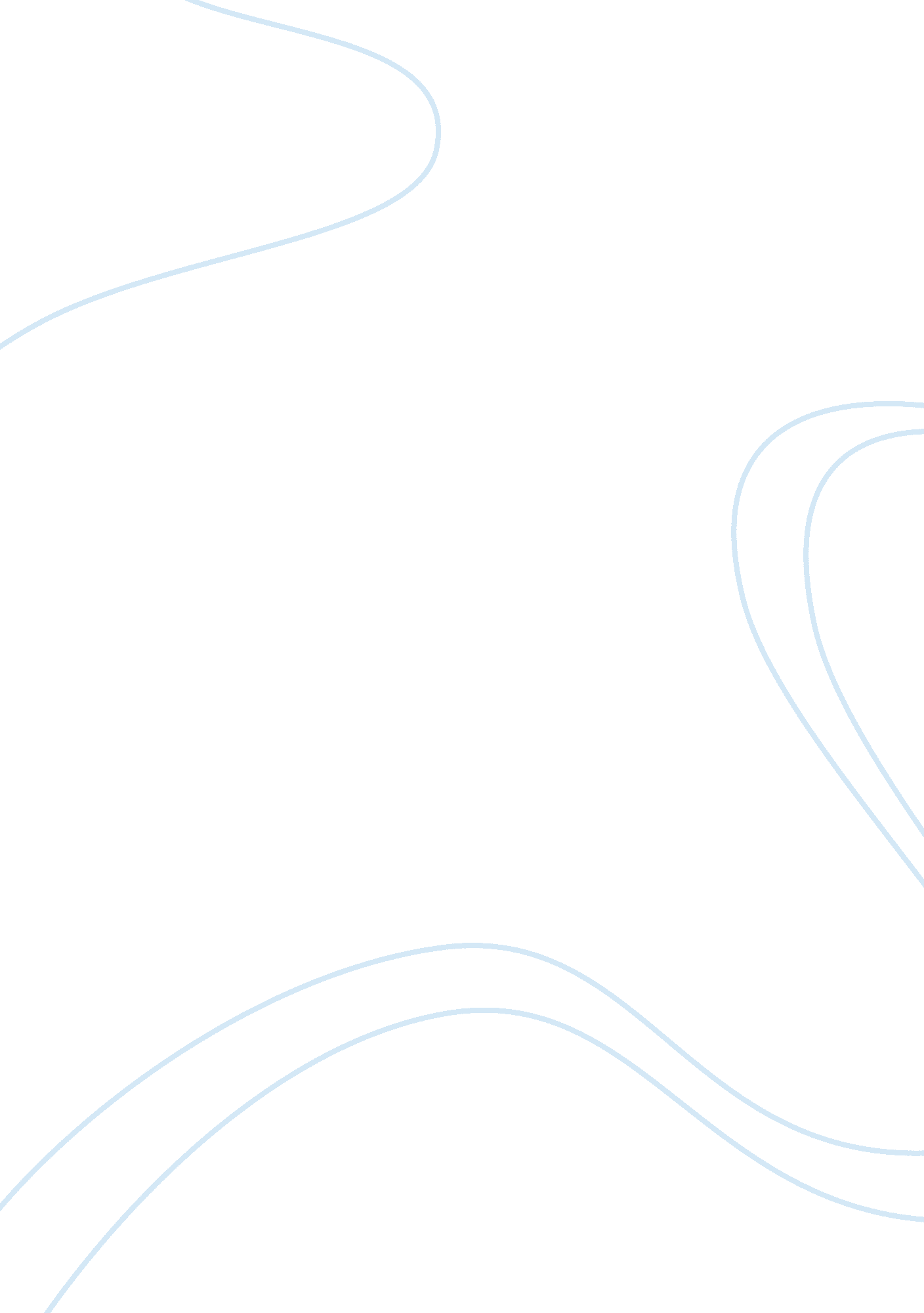 Employee benefits and especially business essays essay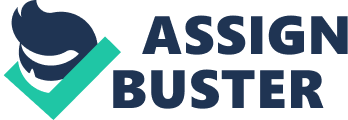 Contents Employee benefits in Northumbrian Water Some of these benefits are: lodging ( employer-provided or employer-paid ) , group insurance ( wellness, alveolar consonant, life etc. ) , disability income protection, retirement benefits, day care, tuition reimbursement, ill leave, holiday ( paid and non-paid ) , societal security, net income sharing, support of instruction, and other specialised benefits. The intent of the benefits is to increase the economic security of employees. hypertext transfer protocol: //en. wikipedia. org/wiki/Employee_benefit Direct compensation is wage provided to employees in exchange for their labour and services. What makes it direct is that it is given to the employee without an intermediary. Indirect compensation is for the employee ‘ s benefit, but is non given straight to the employee. Wagess and Salary Direct compensation includes salary and rewards paid. This includes contractual wage, overtime, payment for unscheduled clip, workers ‘ compensation payments and any retroactive wage. Vacations and Leave Payment for vacations and leave is besides included in direct compensation. Leave includes ill clip, funeral leave, pregnancy leave, military responsibility or other paid clip off from work. Bonuss All signifiers of fillips are included in direct compensation. These include fillips for public presentation, length of service, subscribing and others. Other Allowances Other paid or reimbursed allowances are included in direct compensation, including Ravel ( including repasts ) and some medical attention when it is paid by the employee and reimbursed. hypertext transfer protocol: //www. ehow. com/facts_5863432_included-direct-compensation_. html # ixzz1JnfP3LWN Introduction I would differ, as direct compensation may non promote trueness in the same manner added benefits do. All Jobs pay a salary, and most are competitory in the market, a occupation will normally paid around the same wherever you are, nevertheless its frequently the fringe benefits that retain staff. Added benefits are besides frequently something to work towards, for illustration, a company auto is available in our administration one time you reach a certain degree. Whether or non you wish to accept, its nice to see that a trade name new BMW could be yours with a spot of work ( plus a bigger revenue enhancement tax write-off ) hypertext transfer protocol: //www. accountancystudents. co. uk/discussion/viewthread/17226/ Benefits are signifiers of value, other than payment, that are provided to the employee in return for their part to the organisation, that is, for making their occupation. Some benefits, such as unemployment and worker ‘ s compensation, are federally required. ( Worker ‘ s compensation is truly a worker ‘ s right, instead than a benefit. ) Outstanding illustrations of benefits are insurance ( medical, life, dental, disablement, unemployment and worker ‘ s compensation ) , holiday wage, holiday wage, and pregnancy leave, part to retirement ( pension wage ) , net income sharing, stock options, and fillips. ( Some people would see net income sharing, stock options and fillips as signifiers of compensation. ) You might believe of benefits as being touchable or intangible. The benefits listed antecedently are touchable benefits. Intangible benefits are less direct, for illustration, grasp from a foreman, likeliness for publicity, nice office, etc. Peoples sometimes speak of periphery benefits, normally mentioning to touchable benefits, but sometimes intending both sorts of benefits. You might besides believe of benefits as company-paid and employee-paid. While the company normally pays for most types of benefits ( holiday wage, holiday wage, etc. ) , some benefits, such as medical insurance, are frequently paid, at least in portion, by employees because of the high costs of medical insurance. direct and indirect compensation Direct compensation is a payment the program ( including ERISA recapture history or forfeiture history ) makes to a service supplier for services rendered to the program, or because of a individual ‘ s place with the program. The term besides includes an disbursal the employer wages but the program reimburses. The short reply is that indirect compensation is any payment a service supplier receives from beginnings other than direct compensation from the program or from the program patron, if the compensation was received in connexion with services rendered to the program or the individual ‘ s place with the program. It does non include compensation that would hold been received if the supplier had non rendered services or the minutess had non taken topographic point, or that can non be moderately allocated to minutess or services affecting the program. The simplest illustration of indirect compensation would be a state of affairs where Plan X pays Fred $ 10, 000 for recordkeeping and consulting, and Fred pays Ilene $ 7, 500 to make the recordkeeping. The $ 10, 000 payment to Fred is direct compensation. The $ 7, 500 payment to Ilene is indirect compensation. Unless an exclusion applies, Schedule C reports both payments ( $ 17, 500 ) . Frequently, nevertheless, indirect compensation takes a different path. Suppose Plan X invests $ 5, 000, 000 in Mutual Fund M. M charges an expense burden of 0. 40 % , or $ 20, 000. M engages Investment Manager I to execute investing advisory services for the fund. M determines that Plan X ‘ s portion of I ‘ s compensation is $ 6, 000. While Ten does non describe the $ 20, 000 disbursal burden, it does describe the $ 6, 000 indirect compensation paid to I. hypertext transfer protocol: //www. sungard. com/en/sitecore/content/campaigns/fs/wealthmanagement/cfow/resources/techupdates/articlec/part3_direct_indirectcompensation. aspx Compensation includes subjects in respect to pay and/or salary plans and constructions, for illustration, salary scopes for occupation descriptions, merit-based plans, bonus-based plans, commission-based plans, etc Compensation is payment to an employee in return for their part to the organisation, that is, for making their occupation. The most common signifiers of compensation are rewards, wages and tips. Compensation is normally provided as basal wage and/or variable wage. Base wage is based on the function in the organisation and the market for the expertness required to carry on that function. Variable wage is based on the public presentation of the individual in that function, for illustration, for how good that individual achieved his or her ends for the twelvemonth. Incentive programs, for illustration, fillip programs, are a signifier of variable wage. ADVANTAGES A OF A BENEFITS Companies provide their employees and workers with a assortment of benefits. These benefits are fundamentally signifiers of value or services that are provided by an employer to his employees for their part in the public presentation of the administration. Such benefits are an of import constituent of a company ‘ s wage bundle for pulling and retaining its employees. The benefits serve as inducements to the employees and promote them to work harder for the administration. These besides aid in constructing up employee occupation satisfaction Employee benefits are an of import portion of any company ‘ s offering to their prospective or bing staff. There can be legion advantages to set uping an employee benefits strategy, non merely for the employee, who can have utile non-cash benefits in add-on to, or in topographic point of, portion of their salary, but besides for employers, who can bulk out their salary offering with extra benefits to their staff. Employer Advantages & lt ; tantamount. hard currency the value would they than extremely benefit non-cash of type this with associated easiness will persons Many fundss. and cashflow their program specifically to holding without advantage receive can employee an as option attractive be verifiers childcare such benefits Furthermore, strategy. pension company contributions employer ‘ s sensible for exchange in salary lower somewhat settle willing many illustration, For workers. possible entice you which method effectual cost may offering so quality, same staff attract want still but rivals, your offered being wages match afford can non If employer. advantages important offer scheme procedure, enlisting & gt ; One of the major advantages for employers is an moderation of their ain cashflow. This is peculiarly the instance if you introduce a salary forfeit system, whereby employees give up a part of their wage in return for other benefits. It may be possible to negociate price reductions with benefit suppliers if your work force is big, and the proviso of non-cash benefits can hence be cheaper than the supplying the portion of the wage that the employee is giving. Furthermore, there are possible revenue enhancement advantages, although these are limited and potentially complex. More information on the revenue enhancement deductions of a benefits strategy are available elsewhere on this site. Employee Advantages Some of the advantages of accepting a benefits strategy for an employee are obvious. In the first case, if the benefits are attractive so you will hold entree to utile offerings such as a pension strategy or company auto, without holding to do these agreements yourself. This is of peculiar usage for public-service corporations such as nomadic phones, which can be provided as a non-cash benefit by an employer. Furthermore, if some of the activities or public-service corporations that you would be paying for anyhow are available as benefits, you will hold a clearer thought of your cashflow state of affairs and will non hold to put money aside for these things. Finally, revenue enhancement advantages are extended to employees every bit good as employers. Through cooperation with your employer, you should be able to negociate a benefits bundle that provides a revenue enhancement advantage ; for illustration, if your employer wages for your nomadic phone, this is treated as a non-taxable benefit. Sundriess such as this can stand for a important revenue enhancement economy over the class of a twelvemonth. As an employee, it is of import to retrieve that you may be pressured into accepting a salary forfeit agreement. You should merely hold to this if the benefits being offered are utile, and you are happy with the monetary value at which they are being offered ( that is, the part of your wage that you are giving up in return for the benefits ) . hypertext transfer protocol: //en. allexperts. com/q/Human-Resources-2866/2011/3/Direct-Indirect-compensation. htm organizational illustrations of employee benefits: Paid clip off Vacation clip Sick paid go forth Vacations Birthday vacation Personal twenty-four hours Jury responsibility Military service Insurance Health Alveolar consonant Disability Life Tuition reimbursement Tuition reimbursement for kids Matching retirement parts Discounts on country attractive forces Employee aid plans Health and health plans Discounts to workout installations Discounts on concern merchandises and services Flexible work agendas On-site twenty-four hours attention Bring your pet to work Dry cleansing services hypertext transfer protocol: //thethrivingsmallbusiness. com/articles/employee-benefits-overview/ employees benefits in mcdonalds McDonald ‘ s gives its 85, 000 UK staff an employee price reduction card every bit shortly as they begin work with the concatenation. The card offers staff five criterion price reductions, including a medium excess value repast for ? 2. 99, a breakfast excess value repast for ? 1. 99, or a toasted food shop sandwich repast for ? 2. 99. There is a bound of two purchases per visit. Staff are besides offered free repasts while they are working. Neal Blackshire, benefits and compensation director at McDonald ‘ s, says: “ When we put it in topographic point many old ages ago, it was done to seek to formalize something that had happened in a figure of eating houses informally. It was non intended to drive motive, it was the right thing to make in our relationship with our staff. hypertext transfer protocol: //www. employeebenefits. co. uk/cgi-bin/item. cgi? id= 12581 & A ; d= 23 & A ; h= 0 & A ; f= 0 ” employees benefits in ASDA Asda offers its staff a 10 % price reduction card after three months service. The card can be used in any Asda shop in the UK and in any planetary Walmart, Asda ‘ s parent company. Using the card, Asda ‘ s 175, 000 staff save over ? 60 million a twelvemonth. When Asda launched an online voluntary benefits strategy in 2010, it besides included price reductions on its ain services, such as insurance, entree to lens makers, flower bringing and auto dislocation screen. Angela Woodward, wages director at Asda, says: “ By offering staff price reductions throughout the concern, they become occupied and can besides supply penetration into the company trade name. ” hypertext transfer protocol: //www. employeebenefits. co. uk/item/12583/23/320/3 employees benefits in BGL Group instead than compensation Insurance agent the BGL Group has added a fiscal instruction programme to the scope of benefits it offers its 2, 100 employees. Lucy Painter, associate manager for shared services group HR at the company, says: “ We already run pension seminars and one-to-one Sessionss with our pensions adviser, AWD Chase de Vere, every bit good as giving employees entree to fiscal aid on our employee aid programme ( EAP ) . “ These are really good received and we get tonss of petitions for more fiscal instruction, so we decided to broaden out the programme. ” After researching the market, Painter decided to utilize the Money Advice Service to supply a fiscal instruction programme. “ We truly like the stuff, ” says Painter. “ It covers a wide scope of subjects and it makes finance merriment and simple, which aligns good with our civilization. ” A series of Money Matters workshops, which include budgeting, adoption, insurance and nest eggs and investing, were launched in March, with staff given clip off work to go to. “ We are supervising feedback from the workshops to assist us make up one’s mind what to offer following, ” says Painter. “ We want our employees to profit from the information they receive, utilizing tips from the workshops to assist them do the most of their money. ” hypertext transfer protocol: //www. employeebenefits. co. uk/item/12554/23/305/3 employees benefits in Barbon In 2010, Barbon initiated a large battle push to increase engagement rates in benefits, which included a’pension wheel ‘ desk bead, a concertina cusp for pensions and a new benefits brochure. The HR squad besides arranged for representatives from the Financial Services Authority ‘ s free Moneymadeclear service to give presentations to staff at several company locations. As a consequence, pension engagement increased by 31 % in a twelvemonth, with wellness hard currency program utilisation up 45 % . Absence rates have besides fallen from between 5 % and 6 % across assorted company locations to about 3 % . In January, Barbon was accredited with one-to-watch position in the Sunday Times ‘ 100 Best companies to work for. Richard Walden, HR manager at Barbon ( pictured ) , explains: “ We think that everything is about employee battle. It means better consequences for the company and, finally, better returns for stockholders. hypertext transfer protocol: //www. employeebenefits. co. uk/item/12569/23/305/3 employees benefits in BT instead than compensation BT offers a voluntary programme of fiscal instruction for employees aged over 50 to assist them get down be aftering for retirement. This includes seminars, offered in concurrence with supplier Wealth at Work, every bit good as BT ‘ s ain online pensions patterning tool. These tools help staff to do lifestyle picks while being to the full cognizant of the possible fiscal effects. “ The tools give staff personal picks in footings of when do they desire to halt accumulating a bigger pension, in favor of halting work earlier. The [ tolls ] are at that place to acquire staff believing about what they are taking for. They may hold a mourning to postulate with, or attention or wellness issues. ” hypertext transfer protocol: //www. employeebenefits. co. uk/item/12576/23/305/3 employees benefits in City and Guilds City and Guilds started working with Thomsons on its flexible benefits strategy in July 2010, when the supplier offered the chance to take up Asperity ‘ s on-line retail and leisure price reduction portal. Chris Coyne, group caput of wages at City and Guilds, says: “ When we came to the strategy design, we looked at whether this [ online price reduction portal ] was an appropriate thing for us to be offering. Be it traveling to be a helpful add-on to our bundle? “ The advantage of the portal is that at a clip when employers are fighting to make anything peculiarly exciting with salary reappraisals, this is a manner of presenting immediate nest eggs to employees in difficult times. ” City and Guilds launched Asperity ‘ s strategy to its 900 UK employees in November 2010, and has found that working through one contact point has saved it clip and resources in footings of look intoing the repute of a supplier and sourcing mentions from other employers. hypertext transfer protocol: //www. employeebenefits. co. uk/item/12577/23/305/3 benefits given by DDL to its employee instead than compensation When David Lloyd Leisure ( DLL ) introduced a flexible benefits program in June 2010, it incorporated its bing voluntary benefits strategy into the new offering. The flex strategy includes a wellness hard currency program, motorcycles for work, child care verifiers, critical unwellness insurance, private medical insurance, a price reduction strategy, salary forfeit company autos, holiday purchasing and a group personal pension program. The strategy, which is provided by Lorica Consulting, caters for all of the leisure nine ‘ s 6, 000 employees, including receptionists, catering, gym and caput office staff. It besides aimed to harmonize benefits after DLL changed ownership several times in recent old ages. hypertext transfer protocol: //www. employeebenefits. co. uk/item/12578/23/305/3 severn trent H2O employees benefits Severn Trent Water introduced its SmartWater benefit in January 2010, which enables employees to pay their H2O measure through a salary forfeit agreement. Chris Blakesley, wage and benefits director at Severn Trent Water, says: “ It has surely enhanced employee battle. “ Feedback has been highly positive as we have frequently been challenged with respect to what benefits employees could acquire in relation to the services provided by the administration. Free H2O is non a possibility in the regulated environment we operate in, but SmartWater is likely the following best thing. hypertext transfer protocol: //www. employeebenefits. co. uk/item/12582/23/305/3 employee benefits in Towry Wealth direction house Towry uses a traditional inducement machinist, a pre-paid MasterCard ( Spree card ) , to present flexible benefits for its staff. Employees have the option to lade financess onto the Spree card, which is provided by P & A ; MM Motivation, and can acquire 5-15 % nest eggs at selected retail merchants. Towry besides uses the card to pay staff any sum that remains in their flexible benefits fund. To day of the month, 35 % of its employees have opted for their benefits to be loaded via the Spree-flex card. Adrian Duncan, concern development manager at P & A ; MM Motivation, says other employers have taken this one measure further and besides pay inducement and acknowledgment payments onto the card. hypertext transfer protocol: //www. employeebenefits. co. uk/item/11343/23/316/3 employee benefits in ukrd group UKRD Group, Luminus and Kenneth Green Associates are among The Sunday Times 100 Best Companies to Work for in the UK 2011. The list compiles the best administrations based on a figure of factors including: leading, my director, my company, my squad, giving something back, well-being, just trade, and personal growing. Ranked foremost, commercial wireless broadcaster UKRD Group has introduced a portion strategy for staff and increased its preparation and development budget during the recession. Last twelvemonth the administration spent ? 64, 000 on events for staff such as yearss out seafaring, theatre trips, parties and clay pigeon shot. hypertext transfer protocol: //www. employeebenefits. co. uk/item/12443/pg_dtl_art_news/300/pg_ftr_art Employee benefits in Northumbrian Water Northumbrian Water offers a scope of tax-efficient benefits that help its 3, 000 employees to do nest eggs. The H2O and waste provider has offered child care verifiers, motorcycles for work and holiday purchasing via salary forfeit since 2006. In 2008, it brought in a strategy whereby staff can pay their H2O measures via salary forfeit, and introduced company auto salary forfeit in October 2009. It besides offers a taxefficient share-incentive program ( Sip ) leting staff to lend from gross wage. Michelle Legg, compensation and benefits director, says: “ Salary forfeit has been a portion of employees ‘ linguistic communication for some clip now. When we do our employee study, we ask what they would wish to see in their benefits bundle, which is how [ the ] H2O and the auto strategy came approximately. ” hypertext transfer protocol: //www. employeebenefits. co. uk/item/12427/pg_dtl_art_news/300/pg_ftr_art 